Bom dia 7º ano.Lembrando que conforme combinado na Cartilha Covid 19, assembleia com alunos e reunião com pais, as atividades diariamente serão dadas em dois tipos:Atividade tipo S (Síncrona): Os alunos que receberão atendimento direto do professor, seja na Escola (presencialmente), seja em casa (de forma on-line).Atividade tipo A (Assíncrona): Para essa atividade, os alunos não serão assistidos pelo(a) professor(a) durante a realização. Essa atividade será realizada, pelo aluno, em casa. Para demais dúvidas, entre no seu e-mail e verifique o comunicado enviado em 31/10 ou na Cartilha Covid - 19.Portanto:- Em 03/11, esta atividade TIPO S deve ser resolvida pelos alunos que não voltarão às aulas presenciais e que hoje está no dia de aula não presencial da escala, recebendo o atendimento do professor por videoconferência. Enquanto isso, o grupo de alunos que voltará às aulas presenciais estará fazendo a atividade tipo A sem o atendimento do professor.- Em 04/11, o grupo de alunos que voltará às aulas presenciais fará esta mesma atividade TIPO S na escola, enquanto o outro grupo estará fazendo a atividade Tipo A em casa.Proposta: 03/11 Tomada de consciência sobre inequações pelo link fixo do Meet do Classroom Matemática.04/11 Tomada de consciência sobre inequações de forma presencial.Atividade Tipo S - Tomada de consciência Inequações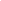 